東深井福祉会館/障害者福祉センターの予定1月～2月　　　　　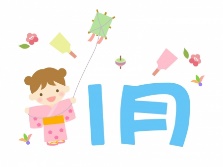 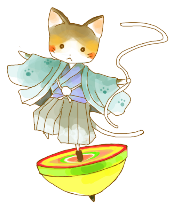 *主なイベントは流山市広報・福祉会館ホームページに掲載t 04.7155.3638/f 04.7153.3437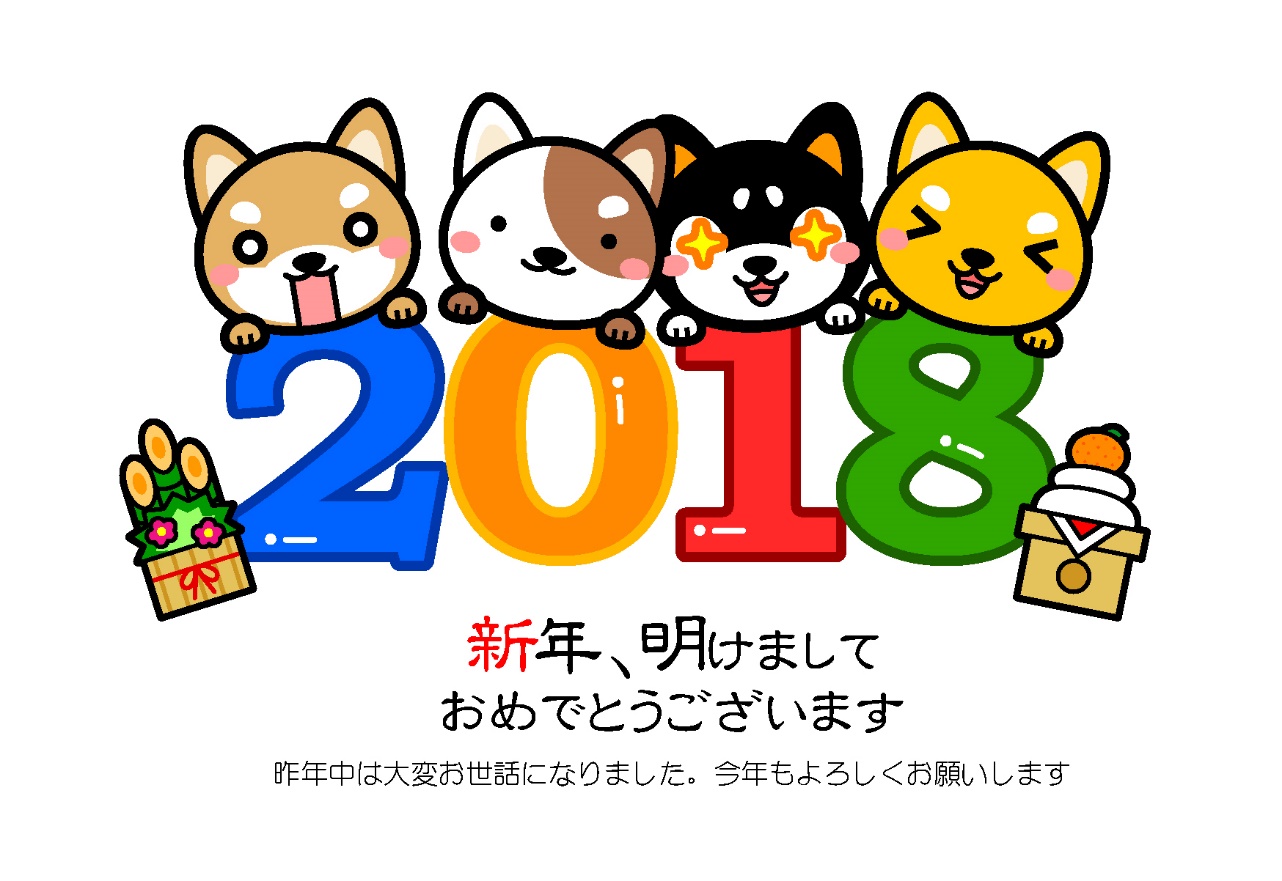 日時イベント名内容所属1月5日（金）11時開場餅つき会今年も人気の餅つき会があります。お餅つきをしてつきたての柔らかいお餅を一緒に食べませんか？整理券の配布は終了いたしました。自主事業2F　福祉会館1/15(月)＆2/5（月）13：30～15:00千寿の会睦月&如月午後のひとときに気軽な交流をする時間です。どの年齢層の方もご参加いただけ、お楽しみいただけます！1月はオーバーオールズのギターとハーモニカの演奏が、2月は手話サークル夢（協力デフ協会）による手話芝居があります。9月より費用はかかりません。（定員50名に達し次第締め切り）自主講座2F福祉会館1/19（金）10：00～13：00障害者料理講座申込受付期間12/22（金）～H30/1/12障害者手帳お持ちの方対象。送迎・申込み1週間前まで　1月は南流山センターです。メニューはマカロニグラタン、グリーンサラダ、紅茶ゼリー。￥500以内。障害センター1F1/25(木)＆2/22（木）13:30～15:00ダンスセラピーダンスセラピーは習うダンスではなく体を動かす時間です。毎月第4木曜日午後、2階大広間にて受付は毎月2日～当日先着20名自主講座2Ｆ福祉会館平成30年2月7日、14日、21日、28日各水曜日10：00～12：00子どもの自閉症支援講座　基礎編申込受付期間12/22（金）～H30/1/19（金）今年は自閉症について臨床心理士や医師からお話を伺い、実際に現場で行われている支援を学びに施設に見学にも出かけます。周囲の理解と支援がご家族やご本人を支える第一歩です。少しでも興味のある方は、是非ご参加ください。費用：資料代として500円（当日お支払い）先着20名。※昨年度行われた入門編の続きとなりますが、どなたでもご参加いただけます。自主講座障害センター1FH30/2/14（水）10：00～12：00子どもの自閉症支援講座基礎編オープン講座申込受付期間H30/1/4（木）～定員になり次第終了自閉症について岡田病院小児科医（こころの相談外来も担当）岡田剛先生より、相談現場からの視点で自閉症について、お話を伺います。費用：資料代として200円（当日お支払い）。先着100名※この講座は子どもの自閉症支援講座基礎編の１コマですが、どなたでもご参加いただけます。自主講座障害センター1F2/12（月・祝）9：00～12：00シュガークラフトで作るうさぎ雛整理券配布12/22（金）AM9：00～粉砂糖で作られたシュガークラフトで、今年はひな祭りに飾るうさぎ雛を専門家に教えていただきながら制作します。費用：2000円（整理券配布時に集金）（材料費・ケース付き）。先着15名。エプロンと作品を持ち換える袋をお持ちください。※保育体制が取れませんので、お子様連れの方は小学生以上に限らせていただきます。ご了承ください。自主事業2F　福祉会館3月以降実施の講座で1・2月申込みの講座3/16（金）10：00～13：00障害者料理講座申込受付期間2/12（月）～3/9（金）障害者手帳お持ちの方対象。送迎・申込み1週間前まで　3月は初石公民館です。メニューは菜の花簡単ちらし寿司、レンコン入り鶏のつくね焼、お吸い物。￥500以内。障害センター1F